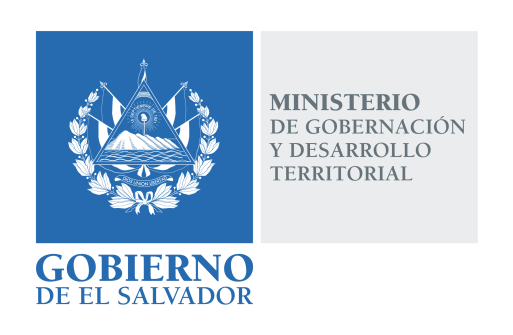 MINISTERIO DE GOBERNACIÓN Y DESARROLLO TERRITORIALREPÚBLICA DE EL SALVADOR, AMÉRICA CENTRALRESOLUCIÓN NÚMERO CIENTO CINCUENTA Y CINCO. En la Unidad de Acceso a la Información Pública del Ministerio de Gobernación y Desarrollo Territorial: San Salvador, a las ocho horas con veinte minutos del día doce de septiembre de dos mil dieciocho. CONSIDERANDO: Téngase por recibida la solicitud de información presentada por medio del Sistema de Gestión de Solicitudes (SGS) en fecha cuatro de septiembre del presente año, a nombre de ----------------------------------------------------, registrada por esta Unidad bajo el correlativo MIGOBDT-2018-0150, en la que esencial y textualmente requiere: “Se solicita un directorio e información sobre todas las Fundaciones y ONG´s que están actualmente vigentes en El Salvador.”Que la referida solicitud cumple con todos los requisitos establecidos en el Art. 66 de la Ley de Acceso a la Información Pública –LAIP-, a su vez dicha información no se encuentra entre las excepciones enumeradas en los artículos 19 y 24 de la Ley y 19 de su Reglamento.Que en razón de lo anterior, conforme al Art. 70 de la LAIP, se trasladó la solicitud al Registro de Asociaciones y Fundaciones Sin Fines de Lucro, por medio del memorando MEM-UAIP-159-2018 de fecha cuatro de septiembre de dos mil dieciocho; por lo que el día once del mismo mes y año se recibió respuesta de dicha Dirección, la cual expresa: “Le informo que se ha realizado la búsqueda en nuestra base de datos del Registro de Asociaciones y Fundaciones sin Fines de Lucro, teniendo como resultado el siguiente archivo anexo, con todos los datos requeridos por el solicitante.” POR TANTO, conforme a los Arts. 86 Inciso 3° de la Constitución y Arts. 2, 7, 9, 10, 50, 62 y 72 de la Ley de Acceso a la Información Pública, esta Unidad de Acceso a la Información Pública, RESUELVE:Conceder el acceso a la información solicitada.Remitir la presente por el medio señalado para tal efecto. NOTIFÍQUESE.LICDA. JENNI VANESSA QUINTANILLA GARCÍAOFICIAL DE INFORMACIÓN AD-HONOREM